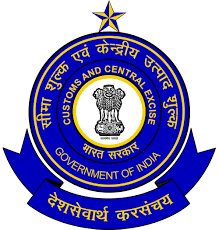 सीमा शुल्क के संयुक्त आयुक्त का कार्यालय / Office of The Joint Commissioner of Customsसीमा शुल्क भवन, पत्तन मार्ग, काकिनाडा / Custom House, Port Road, Kakinada 533007दूरभाष/ Telephone: 0884-2357749, फैक्स/ fax :2365012C.No.I/22/02/2015-Admn.			                                                   Dated: 03.11.2016.NOTICE FOR INVITING TENDER FOR HIRING OF MOTOR VEHICLE FOR KAKINADA CUSTOMHOUSE,KAKINADA 	Sealed quotations are invited for hiring of 1 (ONE only) Motor-vehicle (4 wheeler-Innova/xylo/scorpio etc-indicative names only) along with driver for use by the Office of the Joint Commissioner of Customs, Kakinada Custom House, Kakinada on monthly hiring basis for a period upto 31st March, 2017 from the date of awarding this contract.             Interested travel agencies / firms with experience of atleast 2 (two) years and presently handling similar nature of work and also willing to comply with the terms and conditions annexed to this notice may submit their bids in a sealed condition to the Office of the Joint Commissioner of Customs, Kakinada Custom House, Kakinada at the aforementioned address on or before 15.11.2016. Submission of bids should be as per two bid system i.e., Technical and Financial Bid separately in two different sealed envelopes. These envelopes should be super scribed “Financial Bid” and “Technical Bid” and put inside a bigger envelope which shall be super scribed with the words, “TENDER FOR HIRING OF VEHICLES” on the top of the sealed cover. The nature of service to be provided and the conditions are placed in the Official website of www.cbec.gov.in & www.apcustoms.gov.in.THE LAST DATE FOR RECEIPT OF SEALED TENDERS is 15.11.2016 TILL 17.30 Hrs. The sealed tenders should be dropped in the Tender Box available in the Office of the Joint Commissioner of Customs, Kakinada Custom House, Port Area, Kakinada.It is to inform that the Joint Commissioner of Customs, Kakinada Custom House, Kakinada reserves the right to reject all or any of the offers without assigning any reason thereof and the decision of this Office shall be final and binding.  								                 (B.K.SINGH)								      DEPUTY COMMISSIONERTerms & Conditions:The contract of hiring of vehicle will be for a period upto 31st March, 2017 i.e., from the date of awarding of this contract.The firms / agencies would ensure that the drivers employed have valid driving licence and clean driving record. The driver of the vehicle provided must follow traffic rules and all other regulations prescribed by the Government from time to time. The driver shall observe all the etiquette and protocol while performing the duty and shall be neatly dressed in proper uniform. The vehicle shall be provided on any day including Saturday, Sunday and Holidays if required by the Hirer i.e., Department. The vehicle should be of latest model (not less than 3 years old) and in good running condition. In case the condition of the vehicle is not found to be satisfactory, they shall be returned for immediate replacement. In case no replacement is provided on time or any other delay, a penalty will be levied as deemed fit on day to day basis and the Joint Commissioner has a right to hire a vehicle from the market and the cost incurred has to be borne by the agency/firm. The firm/agencies should have prior experience of at least 2 years in serving any State/Central Government Organizations. Proof of that extent should be enclosed.The billing will be done on monthly basis and bills to be submitted in triplicate by the 1st of the succeeding month.The rates quoted should be exclusive of the service tax component. No service tax will be paid if the operator fails to provide proof of valid service tax registration. All taxes, fee, levy, insurance charges etc., other than Service Tax would be borne by the Agency/firm.A daily record indicating time and mileage for each vehicle shall be maintained by the driver in a log book in prescribed format as per Government’s instruction s and this log book shall be submitted to the Deputy Commissioner of Customs, Custom House, Kakinada regularly for scrutiny.Financial Bids of only those agency/firm would be opened, who qualify the technical requirements.O/o Joint Commissioner of Customs, Kakinada Custom House shall be liable to pay the hiring charges only. Any other charges, including monthly charges of driver, repair and maintenance of vehicles, insurance, petrol / diesel oil and any other incidental expenses shall be borne by agency/firm.The contractor shall not engage any sub-contractor or transfer the contract to any other person.The vehicles must be fitted with Fire Extinguishers in proper working condition at all time and the driver should be trained to use them.There should be at least two sets of white covers, towels and napkins. It should be changed every week. There should be an air spray in every car. A fan at the rear seat will have to be provided by the owner. The items mentioned shall be made available at the cost of the owner of the firm.The vehicles should be registered in the name of the agency / firm with the concerned authority of Central / State Government. Self attested photocopies of Registration Certificate should be attached with the Technical Bid. The agency / firm should have adequate number of telephones for contract round the clock. Vehicles should be comprehensively insured with pollution control certificate.The vehicle should have necessary permits from the transport department Authority. This office will not be responsible for any Challan, loss, damage and accident to the vehicle or any other vehicle or injury to anybody.In case of accident, all the claims arising out of it, shall be met by the agency / firm.It is obligatory for the agency / firm that drivers are paid at lease minimum wages according to minimum wages fixed by the Government from time to time.If any of the terms and conditions above, is not found fulfilled during the currency of contract, the  Joint Commissioner, Kakinada Custom House reserves the right to terminate the contract without assigning any reasons thereof. However, this contract can be terminated with a notice period of one month by the either side. No additional terms & conditions over and above the conditions stipulated above shall be entertained by this office. Before issue of the tender bids, the tender committee may verify the following documents.1. Vehicle registration papers, 2.Vehicle insurance papers, 3. Life tax/ payments particulars, 4.Pollution control certificate of the vehicle, 5. PAN card of the vehicle owner, 6. Driver license validity, 7.Background of any civil / criminal cases against driver, 8.Residence proof of driver.In case of any dispute, the decision of the Joint Commissioner shall be final and binding.                                                                                                        (B.K.SINGH)                                                                                              DEPUTY COMMISSIONER                                                                                                    CUSTOM HOUSE									 KAKINADASubmitted the Commissioner of Customs, Customs Preventive Commissionerate, Vijayawada for information.Copy to Notice Board.CBEC through webmaster.cbec@icegate.gov.in for posting in website of the DepartmentTECHNICAL BID (QUALIFYING BID DOCUMENT)DECLARATIONI hereby certify that the information furnished above is true and correct to be best of my / our knowledge. I understand that in case, any deviation is found in the above statement at any stage, I / We will be blacklisted and will not have any dealing with the Department in future. 					(Signature of Authorized Signatory with date)FINANCIAL BID DOCUMENTName of the party Address(With Tel. No. & FAX No.) Name & Address of the Proprietor / Partners / Directors(With Mobile Numbers)Add: Any other charges if requiredSub Total:Add: Service Tax:Grand Total:DECLARATIONI hereby certify that the information furnished above is true and correct to be best of my / our knowledge. I understand that in case, any deviation is found in the above statement at any stage, I / We will be blacklisted and will not have any dealing with the Department in future. 						(Signature of Authorized Signatory with date)Last Date for receipt of Tenders15th November, 2016 at 17.30 Hrs.Date of opening of Tenders16th November , 2016 at 11.00 Hrs.Venue of Opening the TendersOffice of the Joint Commissioner of Customs, Kakinada Custom House, Port Area,Kakinada-5330071Name, Address & Telephone No. of agency / firm (with telephone nos are to be provided)2Name of owner of agency / firm Address (with Tel. No. & FAX No.)3Service Tax Registration No.4Make, Model, Mileage and Registration Number of vehicle to be provided (must be filled in)[Self attested copies of Registration Certificate to be attached]5List of the Government Organization where the Vehicles have been provided6Name of the driver along with copy of the driving license7Permanent Account Number (PAN)8Type of VehicleSl.No.Type of VehicleMonthly charges (in Rs.)Sl.No.Type of Vehicle2000 kms per month